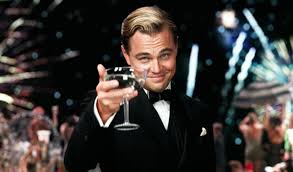 Write “RICH” at the top of your entry.I will be giving you 5 sticky notes for your journal.  Rich when I was 5 years old meant…Rich when I was 8 years old meant…Now, being rich means…When I am 50, being rich will mean…I heard  	1.2.3.PerspectiveOn a second page, we will be using 6 additional sticky notes.Rich to a politician means…Rich to an athlete means…Rich to a sick person means…Rich to a mother means…Rich to a refugee means…Rich to a (an animal) means…